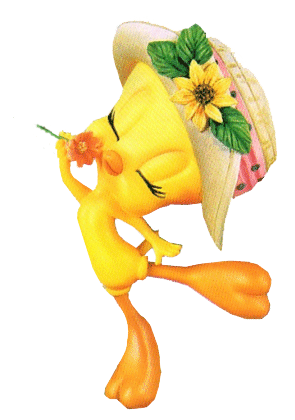 JÍDELNÍČEK MŠ MŠEC 30. 7. – 3. 8. 2018                       Svačina: chléb, pomazánka sýrová, zelenina, kakao, čaj (1,7,12) Pondělí         Polévka: kuřecí vývar se zeleninou a kuskusem (1,9)  30. 7.            Hl. jídlo: přírodní rybí filé, bramborová kaše, okurkový salát (4,7)                        Svačina: rohlík, medové máslo, ovoce, čaj (1,7,12)Obsahuje alergeny: viz pokrm…………………………………………………………………………………………………………………………………………..                   Svačina: celozrnný rohlík, pomazánka z ajvaru, zelenina, bílá káva, čaj (1,7,9,12) Úterý         Polévka: zeleninová s vločkami (1,9) 31. 7.          Hl. jídlo: hovězí guláš, těstoviny (1,3,9)                     Svačina: chléb, máslo, vařené vejce, zelenina, mléko, čaj (1,3,7,12)Obsahuje alergeny: viz pokrm……………………………………………………………………………………………………………………………………………                    Svačina: chléb, pomazánka rybí, zelenina, čaj (1,4,7,12) Středa         Polévka: hovězí vývar se zeleninou a těstovinami (1,3,9)   1. 8.           Hl. jídlo: kuřecí směs s hráškem, rýže (1)                      Svačina: houska, máslo, plátkový sýr, zelenina, mléko, čaj (1,7,12)Obsahuje alergeny: viz pokrm                 ……………………………………………………………………………………………………………………………………………                      Svačina: krupicová kaše, granko, ovoce, čaj (1,7)Čtvrtek        Polévka: pórková s vejci (1,3)  2. 8.            Hl. jídlo: masové kostky, brambory, zeleninový salát (1,3,7)                      Svačina: rohlík, pomazánkové máslo, zelenina, mléko, čaj (1,7,12) Obsahuje alergeny: viz pokrm……………………………………………………………………………………………………………………………………………                   Svačina: houska, pomazánka vaječná, zelenina, mléko, čaj (1,3,7,12)Pátek        Polévka: bramborová (1,9) 3. 8.          Hl. jídlo: kynuté šišky s rozinkami, bílá káva, čaj (1,3,7,12)                   Svačina: chléb, paštika, zelenina, čaj, mléko (1,7,12)Obsahuje alergeny: viz pokrm……………………………………………………………………………………………………………………………………………Změna jídelníčku vyhrazena!Přejeme dobrou chuť !Strava je určena k okamžité spotřebě!